平成29年度　感染症予防研修会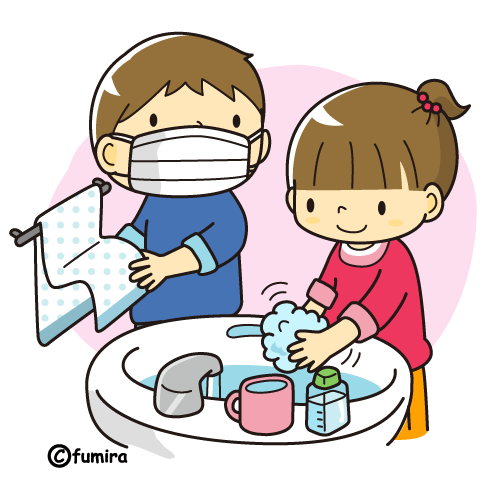 １　日時　　平成29年9月２６日(火)　13：30～16：30２　場所　　神奈川県平塚保健福祉事務所秦野センター(秦野市曽屋2-9-9)　講堂３　内容　　講義「感染症の基礎知識と対策」　　　　　　グループワーク　　　　　　実習「嘔吐物の処理」４　講師　　平塚保健福祉事務所秦野センター　三橋康之医師医療法人社団　三喜会　鶴巻温泉病院　感染管理認定看護師　三橋奈美江氏５　対象　　秦野・伊勢原市内の介護保健事業者に従事する介護職員等40名※参加希望多数の場合は、複数人数申込の施設から人数を調整させていただくことがあります。申し込み方法　別紙申込書を平成29年8月31日（木）までに、　　　　　　　平塚保健福祉事務所秦野センタ―　保健予防課までファクシミリにて送信してください。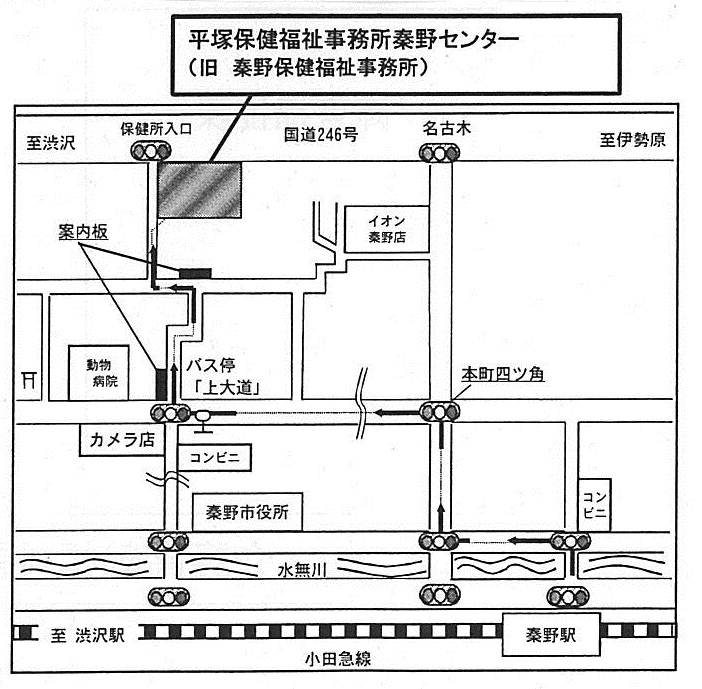 問合せ先平塚保健福祉事務所　秦野センター保健予防課　電話：0463（82）1428ファクシミリ：0463（83）5872別紙　　　　　　　　　　　　　　　　　(送信票)神奈川県平塚保健福祉事務所　秦野センター　保健予防課　　中井　宛　　FAX　　　０４６３－８３－５８７２　　この番号で、送信してください。申し込み締め切り　8月31日(木)平成29年度　感染症予防研修会参加申し込み書（9/26開催）事業所名　　　　　　　　　　　　　　　TEL　　　　　　　　　　　　　　　　FAX　　　　　　　　　　　　　参加者名　　　　　　　　　　　　　　　　　　　　　　　　　　　　　受講可否の連絡は、いたしません。定員を超えた場合のみ、各施設1名で調整のご連絡をさせていただく場合があります。当日、講師に聞きたい内容・質問等　ご記入をお願いいたします。